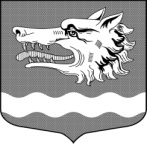 Администрация Раздольевского сельского поселения Приозерского муниципального района Ленинградской областиПОСТАНОВЛЕНИЕ 27 июля 2023 года                                                                                                                     № 181Об   утверждении   административного регламента администрации Раздольевского сельского поселения Приозерского муниципального района Ленинградской     области      по    предоставлению муниципальной    услуги «Заключение, изменение, выдача дубликата договора социального найма жилого помещения муниципального жилищного фонда»        В целях исполнения Федерального закона от 27 июля 2010 года № 210-ФЗ «Об организации предоставления государственных и муниципальных услуг», администрация муниципального образования Раздольевское сельское поселение муниципального образования Приозерский муниципальный район Ленинградской области ПОСТАНОВЛЯЕТ:1. Утвердить прилагаемый административный регламент администрации Раздольевского сельского поселения Приозерского муниципального района Ленинградской области по предоставлению муниципальной услуги «Заключение, изменение, выдача дубликата договора социального найма жилого помещения муниципального жилищного фонда» (Приложение). 2. Постановление администрации МО Раздольевское сельское поселение от 26.12.2022 года № 309 «Об   утверждении   административного регламента администрации      МО     Раздольевское    сельское поселение МО Приозерский муниципальный район Ленинградской     области      по    предоставлению муниципальной    услуги «Заключение, изменение, выдача дубликата договора социального найма жилого помещения муниципального жилищного фонда» и постановление администрации Раздольевского сельского поселения от 29.05.2023 года № 120 «О внесении изменений в административный регламент, утвержденный постановлением администрации МО Раздольевское сельское поселение от 26.12.2022 года № 309 «Об утверждении административного регламента администрации МО Раздольевское сельское поселение         по предоставлению муниципальной услуги «Заключение, изменение, выдача дубликата договора социального найма жилого помещения муниципального жилищного фонда» считать утратившими силу.3. Постановление вступает в силу с момента его официального опубликования в средствах массовой информации.Глава администрации                                                                                                         В.В.ЗайцеваС.А.Потоцкая 66-632Разослано: дело-2, прокуратура-1.	С приложениями можно ознакомиться на сайте администрации МО Раздольевское сельское поселение «раздольевское.рф»